Tvar a rozměr ZeměZápis do sešitu: práce s textem v učebnici na str. 10-11pište odpovědi do sešituTvar naší Země?Vzdálenost z povrchu Země do středu Země?Důkazy kulatosti naší Země?Tento obrázek nepřekreslujte, ale prostudujte si ho.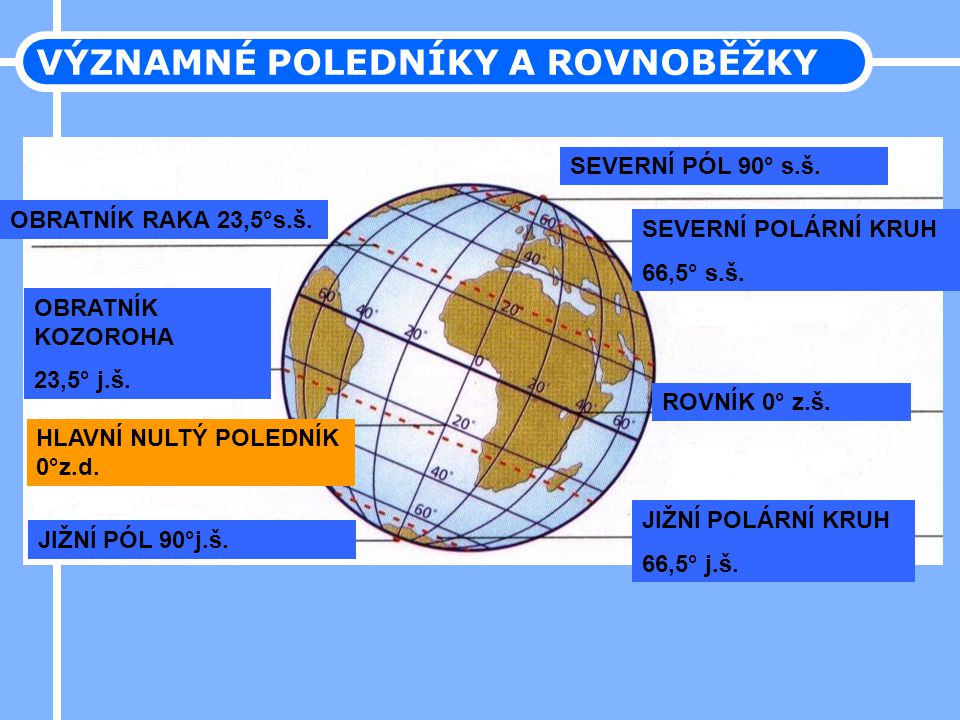 Nakresli si do sešitu Zemi a vyznač do ní modře poledníky: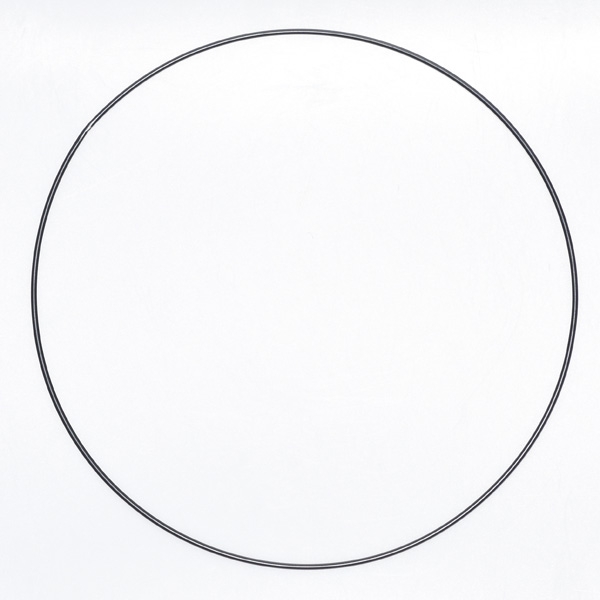 Co nám určuje číslo poledníku?Nakresli si do sešitu Zemi a vyznač do ní červeně rovnoběžky:Jak se jmenuje nejdelší rovnoběžka?Co nám určuje číslo rovnoběžky?Co tvoří poledníky a rovnoběžky?